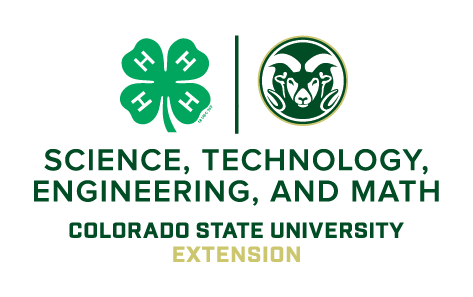 STEM Ability Survey QuestionsCustomize the end-of-program survey to the STEM Ability that your program focused on. Copy and paste the appropriate question(s) into the survey where indicated.21st Century Skills Survey QuestionsCustomize the end-of-program survey to the 21st Century Skills that your program focused on. Copy and paste the appropriate question(s) into the survey where indicated.Yes Not SureNoI liked doing the activities in this STEM program.I want to learn more about STEM.I like STEM.I think STEM is useful in my everyday life.I know more about (insert STEM content) now.I know more about careers and jobs related to STEM.I can … insert STEM ability question(s)I can … insert STEM ability question(s)I can … insert 21st century skill question(s)I can … insert 21st century skill question(s)I used something I learned in this program outside of 4-H.What did you do?What did you do?What did you do?What did you do?STEM AbilitySurvey QuestionBuild/ConstructI can build something by putting materials together.Categorize/Order/ClassifyI can put objects or events in groups or classes.CollaborateI can work with others.Collect DataI can record information about objects and events in an organized way.Communicate/DemonstrateI can communicate information to another person.Compare/ContrastI can identify and describe similarities and differences.Design SolutionsI can create a written plan that identifies a problem to be solved and the needs of the solution (time, money, tools, materials).Develop SolutionsI can create an organized plan to develop many possible solutions to solve a problem.Draw/DesignI can use graphics or images to represent a plan of action for a process or an idea for something tangible like a building. EvaluateI can examine and judge data.HypothesizeI can make an educated guess about how things work.Invent/Implement SolutionsI can create and apply a solution to solve a problem.InferI can explain an observation based on my previous experience.Interpret/Analyze/ReasonI can find a pattern within a collection of data. Measure I can use a measuring tool to find a numerical value (such as weight, height, length, volume).Model/Graph/Use  NumbersI can create a graphic, diagram, or chart that will explain information to others. ObserveI can use my senses to get information about myself or the world around me. OptimizeI can make the best or most of a condition.Organize/Order/ClassifyI can gather objects or ideas and arrange them in a way that makes sense.Plan InvestigationsI can use the Scientific Method.PredictI can foresee future observations based on previously known information. Problem SolveI can think through a problem and possible solutions to find the best way to handle it. QuestionI can ask a question about something I observe that can be answered by collecting data. RedesignI can revise a drawing, sketch or plan based on new information. Research a ProblemI can explore an issue to find and understanding its facts. State a ProblemI can assess a need in order to define the problem to be solved. SummarizeI can make a brief statement giving the main points or substance of a matter.TestI can conduct an experiment to find if a hypothesis can be supported. TroubleshootI can find the source of a problem so that it can be solved.Use ToolsI can use instruments to understand science. 21st Century SkillSurvey QuestionCritical Thinking (thinking deeply; thinking differently)Students analyze information, solve problems, and create new knowledgeUsing technology, I can identify real issues for my school, community, or world and state real questions to explore.Critical Thinking (thinking deeply; thinking differently)Students analyze information, solve problems, and create new knowledgeUsing technology, I can plan and manage activities for completing a project or solving a problem.Critical Thinking (thinking deeply; thinking differently)Students analyze information, solve problems, and create new knowledgeUsing technology, I can collect and analyze data to accomplish a variety of tasks and to solve problems.Critical Thinking (thinking deeply; thinking differently)Students analyze information, solve problems, and create new knowledgeUsing technology, I can explore an issue from many sides and suggest more than one possible solution.Collaboration (working together, learning together)Students communicate and work collaboratively to support learning and contribute to the learning of othersI can work with others to develop technology-based presentations or exhibits. Collaboration (working together, learning together)Students communicate and work collaboratively to support learning and contribute to the learning of othersI can communicate information and ideas to others using a variety of formats.Collaboration (working together, learning together)Students communicate and work collaboratively to support learning and contribute to the learning of othersI can use technology to interact with people from other cultures, communities, or countries.Collaboration (working together, learning together)Students communicate and work collaboratively to support learning and contribute to the learning of othersI can contribute to a team project that explores and shares specific information.Invention (creating solutions)Students assess real-world problems and invent new solutions. A focus on creativity is essential to prepare students for the futureI can use my knowledge to think of new ideas to solve challenges.Invention (creating solutions)Students assess real-world problems and invent new solutions. A focus on creativity is essential to prepare students for the futureI can express myself in creative ways. Invention (creating solutions)Students assess real-world problems and invent new solutions. A focus on creativity is essential to prepare students for the futureI can use models to explain results.Invention (creating solutions)Students assess real-world problems and invent new solutions. A focus on creativity is essential to prepare students for the futureI can see trends and make guesses about future results based on information I’ve gathered.Self Direction (own your learning)Students set goals, organize their assignments and manage their academic time to develop a strong, balanced work ethic.I use technology in safe, legal and responsible ways.Self Direction (own your learning)Students set goals, organize their assignments and manage their academic time to develop a strong, balanced work ethic.I can select and use technology to improve how I communicate, collaborate, be productive, and achieve goals.Self Direction (own your learning)Students set goals, organize their assignments and manage their academic time to develop a strong, balanced work ethic.I can describe how I select and use technology in my personal learning and for school projects.Self Direction (own your learning)Students set goals, organize their assignments and manage their academic time to develop a strong, balanced work ethic.I can identify and talk about the effects of technology on individuals, society, and the world.Information Literacy (untangling the web)Students use tools to gather and evaluate information to determine validity and reliability.I can plan the steps I will take to investigate a question. Information Literacy (untangling the web)Students use tools to gather and evaluate information to determine validity and reliability.I can use technology to find and organize important and reliable information from a variety of sources.Information Literacy (untangling the web)Students use tools to gather and evaluate information to determine validity and reliability.I can compare and contrast the effectiveness of two or more information resources and select the best one to accomplish an assigned task.Information Literacy (untangling the web)Students use tools to gather and evaluate information to determine validity and reliability.I can use technology to process data and report results.Information Literacy (untangling the web)Students use tools to gather and evaluate information to determine validity and reliability.I can demonstrate that I understand and can use technology to complete learning tasks.Information Literacy (untangling the web)Students use tools to gather and evaluate information to determine validity and reliability.I can select and use appropriate technology applications for use in my learning.Information Literacy (untangling the web)Students use tools to gather and evaluate information to determine validity and reliability.I can troubleshoot common computer problems.Information Literacy (untangling the web)Students use tools to gather and evaluate information to determine validity and reliability.I can apply what I know about technology to new technologies and situations.